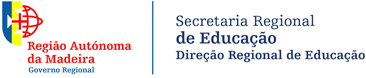 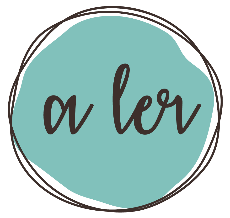 1.ª Jornada “A LER”Programa Provisório10 de novembro de 2017MANHÃ09h15m – Chegada dos participantes09h30m – Abertura oficial 09h45m – Conferência de abertura10h15m – Painel de apresentação dos projetos (cada um terá 15 minutos) 11h00m – Intervalo11h15m – Continuação da apresentação dos projetos (cada um terá 15 minutos) 12h15m – Debate13h00m – Pausa para almoçoTARDE14h30m – Mesas redondas (cada ciclo reúne-se numa sala para diagnosticar dificuldades e partilhar experiência, propondo, depois, estratégias que, a implementar, poderão contribuir, para cada ciclo, para melhorar hábitos de leitura nas escolas)16h00m – Pausa16h20m – Apresentação das conclusões17h30m – Conferência de encerramento 18h00m – Sessão de encerramento 